Sure Up   Our Faith in God  Topic:  Sure of The Victory                                                    Date:  March 10, 2021 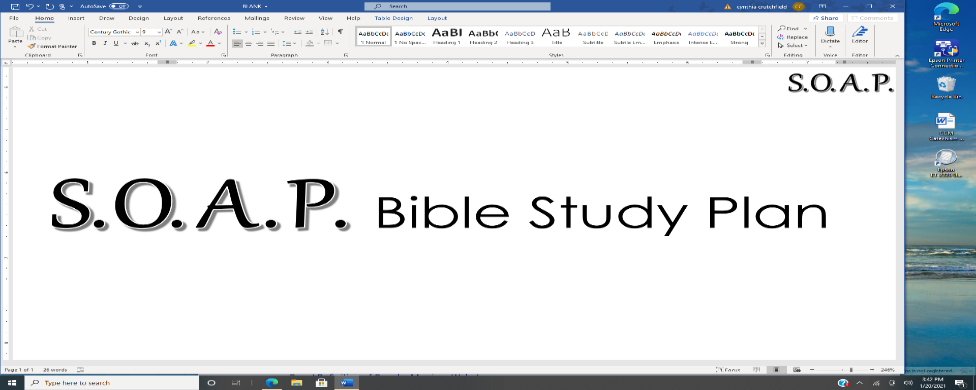 The verse(s) selected for study.Scripture:  Deuteronomy 20:4;   1 Corinthians 15:58;    St. John  16:33     Deuteronomy 20:4   For the LORD your God is the one who goes with you to fight for you against your enemies to give you victory.”    God’s Word Translation                                 1 Corinthians 15:58 Therefore, my beloved brethren, be steadfast, immovable, always abounding in the work of the Lord, knowing that your labor is not in vain in the Lord.            St. John  16:33  “These things I have spoken to you, that in Me you may have peace. In the world you will have tribulation; but be of good cheer, I have overcome the world.”    NKJV                               Think About:     What benefits to God’s children are recorded in Deuteronomy 2o:4 ?   Who are the “my beloved                                                              brethren” the Apostle Paul addressed?      What is  “steadfast”,  “immovable” ,  and  “always                                                              abounding”?       Why do you think Paul told the Christians that their labor for the Lord would not                                                              be in vain?          Why should Christians be able to press past hard times and difficulties?     Are                                                                     Christians accessing that victory?                               Think About:     What benefits to God’s children are recorded in Deuteronomy 2o:4 ?   Who are the “my beloved                                                              brethren” the Apostle Paul addressed?      What is  “steadfast”,  “immovable” ,  and  “always                                                              abounding”?       Why do you think Paul told the Christians that their labor for the Lord would not                                                              be in vain?          Why should Christians be able to press past hard times and difficulties?     Are                                                                     Christians accessing that victory?How would you explain this scripture?  What is being said?  How is God speaking to you? Observation:How would you explain this scripture?  What is being said?  How is God speaking to you? Observation:How would you explain this scripture?  What is being said?  How is God speaking to you? Observation:How would you explain this scripture?  What is being said?  How is God speaking to you? Observation:How would you explain this scripture?  What is being said?  How is God speaking to you? Observation:How would you explain this scripture?  What is being said?  How is God speaking to you? Observation:How would you explain this scripture?  What is being said?  How is God speaking to you? Observation:How would you explain this scripture?  What is being said?  How is God speaking to you? Observation:What does this scripture mean to you?    How can you apply it? Application:What does this scripture mean to you?    How can you apply it? Application:What does this scripture mean to you?    How can you apply it? Application:What does this scripture mean to you?    How can you apply it? Application:What does this scripture mean to you?    How can you apply it? Application:What does this scripture mean to you?    How can you apply it? Application:What does this scripture mean to you?    How can you apply it? Application:Ask God to help you implement this scripture?   Complete the prayer.Prayer:Dearest Lord Jesus, thank you for the victories You have given me in this life and the ultimate victory of eternal life with you.  Teach me day by day how to walk in Godly victory and how to live for eternal victory.Ask God to help you implement this scripture?   Complete the prayer.Prayer:Ask God to help you implement this scripture?   Complete the prayer.Prayer:Ask God to help you implement this scripture?   Complete the prayer.Prayer:In Jesus’ Name I pray, Amen. 